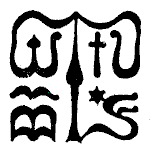 Wesley János Lelkészképző Főiskola Szociális munka szakTantárgy kódjaSMAK304SMAK304SMAK304Tantárgy elnevezéseCsaládszociológiaCsaládszociológiaCsaládszociológiaTantárgy oktatójának neveDr. Bánlaky PálBeosztása, tudományos fokozataFőiskolai tanár, kandidátusTantárgy óraszámanappali tagozaton 30 tanóra/ félévlevelező tagozaton 12 tanóra/félévnappali tagozaton 30 tanóra/ félévlevelező tagozaton 12 tanóra/félévnappali tagozaton 30 tanóra/ félévlevelező tagozaton 12 tanóra/félévTanóra típusaelőadás, szeminárium, tréning-elemekelőadás, szeminárium, tréning-elemekelőadás, szeminárium, tréning-elemekMeghirdetési időszakőszi félév őszi félév őszi félév Kreditszám3 kredit 3 kredit 3 kredit A tantárgy céljaA szociális munkások mindennapi munkájuk során leggyakrabban családokkal, családi problémákkal, vagy a családot is érintő egyéni problémákkal találkoznak. Szükséges tehát, hogy elméletileg is ismerjék a családok belső szerkezete alakulásának törvényszerűségeit, a családi élet dinamikáját, a családi konfliktusok „természetrajzát”. Ismerniük kell ezen túl a ma hazánkban gyakrabban előforduló családtípusokat, a válások tendenciáit. Ezeket az ismereteket kell átadni úgy, hogy ezzel megalapozzuk-kiegészítsük a családokkal végzett szociális munkáról tanultakat. A tanultak alapján képesnek kell lenniük arra, hogy megértsék és értelmezzék a kliens-családokban előforduló történéseket és folyamatokat. A szociális munkások mindennapi munkájuk során leggyakrabban családokkal, családi problémákkal, vagy a családot is érintő egyéni problémákkal találkoznak. Szükséges tehát, hogy elméletileg is ismerjék a családok belső szerkezete alakulásának törvényszerűségeit, a családi élet dinamikáját, a családi konfliktusok „természetrajzát”. Ismerniük kell ezen túl a ma hazánkban gyakrabban előforduló családtípusokat, a válások tendenciáit. Ezeket az ismereteket kell átadni úgy, hogy ezzel megalapozzuk-kiegészítsük a családokkal végzett szociális munkáról tanultakat. A tanultak alapján képesnek kell lenniük arra, hogy megértsék és értelmezzék a kliens-családokban előforduló történéseket és folyamatokat. A szociális munkások mindennapi munkájuk során leggyakrabban családokkal, családi problémákkal, vagy a családot is érintő egyéni problémákkal találkoznak. Szükséges tehát, hogy elméletileg is ismerjék a családok belső szerkezete alakulásának törvényszerűségeit, a családi élet dinamikáját, a családi konfliktusok „természetrajzát”. Ismerniük kell ezen túl a ma hazánkban gyakrabban előforduló családtípusokat, a válások tendenciáit. Ezeket az ismereteket kell átadni úgy, hogy ezzel megalapozzuk-kiegészítsük a családokkal végzett szociális munkáról tanultakat. A tanultak alapján képesnek kell lenniük arra, hogy megértsék és értelmezzék a kliens-családokban előforduló történéseket és folyamatokat. Szükséges előtanulmányok, feltételezett tudásanyagSzociológia tantárgyból sikeres vizsgaSzociológia tantárgyból sikeres vizsgaSzociológia tantárgyból sikeres vizsgaFejlesztendő kompetenciaterületeka) tudása- Ismeri és érti a társadalom működését, a társadalmi folyamatokat, a társadalmi és szociális problémák keletkezését, jelenlétét és a veszélyeztető tényezőket, valamint, hogy mindezek hogyan hatnak az egyes emberekre, családokra, csoportokra, szervezetekre és közösségekre.c) attitűdje:Elkötelezett a társadalmi egyenlőség, a demokratikus értékek, a jogállamiság és az európai értékközösség mellett.a) tudása- Ismeri és érti a társadalom működését, a társadalmi folyamatokat, a társadalmi és szociális problémák keletkezését, jelenlétét és a veszélyeztető tényezőket, valamint, hogy mindezek hogyan hatnak az egyes emberekre, családokra, csoportokra, szervezetekre és közösségekre.c) attitűdje:Elkötelezett a társadalmi egyenlőség, a demokratikus értékek, a jogállamiság és az európai értékközösség mellett.a) tudása- Ismeri és érti a társadalom működését, a társadalmi folyamatokat, a társadalmi és szociális problémák keletkezését, jelenlétét és a veszélyeztető tényezőket, valamint, hogy mindezek hogyan hatnak az egyes emberekre, családokra, csoportokra, szervezetekre és közösségekre.c) attitűdje:Elkötelezett a társadalmi egyenlőség, a demokratikus értékek, a jogállamiság és az európai értékközösség mellett.Tantárgyi leírásA család fogalma, a szociológiai családfogalom sajátosságai. A család a történelemben: a család történelmi alakváltozatai, a magyar társadalom újabbkori történetének (19.-20. sz.) hatásai. Családtípusok.  Családfunkciók, ezek megvalósulásának változásai a magyar társadalomban. Az értékalakulás hatásai. A családi szerepek változásai.A család belső viszonyai (érzelmi viszonyok, kompetenciák, hatalmi viszonyok, koalíciók)A családi életciklusok (Erikson nyomán)Konfliktusok a családban. Konfliktus-területek, konfliktuskezelői stratégiák.A család fogalma, a szociológiai családfogalom sajátosságai. A család a történelemben: a család történelmi alakváltozatai, a magyar társadalom újabbkori történetének (19.-20. sz.) hatásai. Családtípusok.  Családfunkciók, ezek megvalósulásának változásai a magyar társadalomban. Az értékalakulás hatásai. A családi szerepek változásai.A család belső viszonyai (érzelmi viszonyok, kompetenciák, hatalmi viszonyok, koalíciók)A családi életciklusok (Erikson nyomán)Konfliktusok a családban. Konfliktus-területek, konfliktuskezelői stratégiák.A család fogalma, a szociológiai családfogalom sajátosságai. A család a történelemben: a család történelmi alakváltozatai, a magyar társadalom újabbkori történetének (19.-20. sz.) hatásai. Családtípusok.  Családfunkciók, ezek megvalósulásának változásai a magyar társadalomban. Az értékalakulás hatásai. A családi szerepek változásai.A család belső viszonyai (érzelmi viszonyok, kompetenciák, hatalmi viszonyok, koalíciók)A családi életciklusok (Erikson nyomán)Konfliktusok a családban. Konfliktus-területek, konfliktuskezelői stratégiák.Kötelező és ajánlott irodalomKötelező:Bánlaky Pál: Családszociológia, WJLF kiadásaAndorka Rudolf: Bevezetés a szociológiába, családról szóló fejezetAjánlott: Bármely más felsőoktatási intézmény családszociológia tankönyveKötelező:Bánlaky Pál: Családszociológia, WJLF kiadásaAndorka Rudolf: Bevezetés a szociológiába, családról szóló fejezetAjánlott: Bármely más felsőoktatási intézmény családszociológia tankönyveKötelező:Bánlaky Pál: Családszociológia, WJLF kiadásaAndorka Rudolf: Bevezetés a szociológiába, családról szóló fejezetAjánlott: Bármely más felsőoktatási intézmény családszociológia tankönyveIsmeretek ellenőrzésének módjaKövetelmény Folyamatos számonkérés + félév végi dolgozatKövetelmény Folyamatos számonkérés + félév végi dolgozatKövetelmény Folyamatos számonkérés + félév végi dolgozatTantárgy tárgyi követelményeitanterem –írásvetítő – projektortanterem –írásvetítő – projektortanterem –írásvetítő – projektor